Examples:Early one dark morning . . .Dear Santa,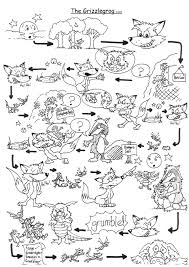 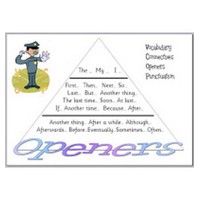 In the end we all went home.